Anmeldung und Einverständniserklärung für die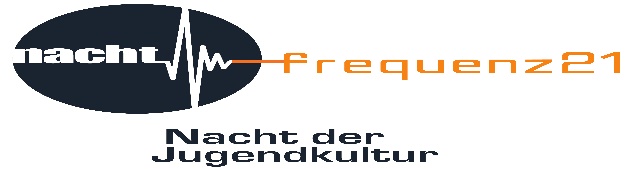 Nachtfrequenz am 25.09. 2021 Hiermit erkläre ich mich einverstanden, dass mein/e Sohn/TochterName: 		___________________________________________________Vorname: 	___________________________________________________Anschrift: 	___________________________________________________Telefon: 	___________________________________________________Mail-Adresse: 		_____________________________________________Geburtsdatum:	 _____________________________________________an dem Workshop:□ Großspielgerätebau  Kostenlos □ BMX- und Scooterworkshop Kostenlos □  Escaperoom-Abenteuer 14-15 Uhr Kostenlos□  Escaperoom-Abenteuer 15.30-16.30 Uhr Kostenlos□  Escaperoom-Abenteuer 17-18 Uhr  Kostenlosteilnimmt und die Anmeldung verbindlich ist. Zum Schluss müssten wir wissen, ob Ihr Kind eine Allergie oder eine Unverträglichkeit besitzt, auf die wir achten müssen.______________________________________________________________________________________________________________________________________________________ □ Ich bin damit einverstanden, dass mein Kind während der Maßnahme zur Dokumentation und Pressearbeit fotografiert und gefilmt wird.Datum: 	___________________________Unterschrift eines Erziehungsberechtigten: ________________________________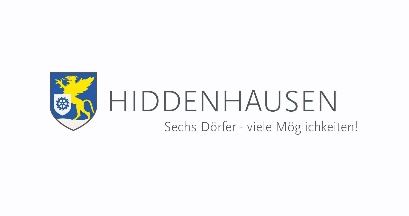 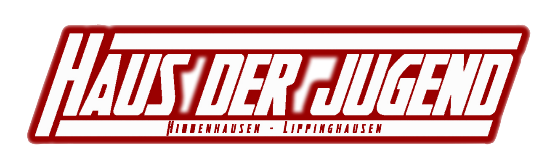 